Dodatna pojašnjenja1. Predviđeno je da se predavanja i vježbe održavaju na fakultetu. Od studenata se očekuje kontinuirano praćenje nastave (predavanja, vježbe). Prisustvo nastave/vježbi koja se odvija na fakultetu će se evidentirati, i preduvjet je za testiranje kolegija (maks. 30% izostanaka).2. Na ispitni rok mogu izaći oni studenti koji su predali i kojima je prihvaćen programski zadatak te prisustva na predavanjima i vježbama (min 70%). Završni je ispit pismeni.3. Ocjenjivanje se vrši prema tablici ishoda učenja. Na završnom ispitu moraju ostvariti najmanje 50% za prolaz.Ocjenjivanje i vrednovanje rada studenta tijekom nastave90 – 100 %		A, izvrstan (5)75 – 89,9%		B, vrlo dobar (4)60 – 74,9%		C, dobar (3)50 – 59,9%		D, dovoljan (2) 0 – 49,9%		F, nedovoljan (1)Stjecanje praktičnih kompetencija kroz nastavu izraženo u ECTS-ima	Udio samostalnog rada studenta na kolegiju izražen u ECTS-ima i satimaSveučilište u Rijeci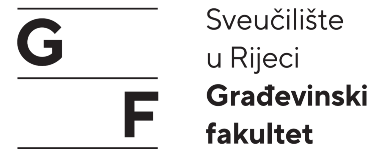 Građevinski fakultetStudijDiplomski specijalistički stručni studijDiplomski specijalistički stručni studijDiplomski specijalistički stručni studijSemestarIII./ZimskiIII./ZimskiIII./ZimskiIZVEDBENI NASTAVNI PLAN ZA PREDMETODRŽAVANJE GRAĐEVINAODRŽAVANJE GRAĐEVINAODRŽAVANJE GRAĐEVINABroj ECTS-aBroj sati aktivne nastavePVBroj sati aktivne nastave30            15Nositelj kolegijaRosanda Ivetić SalopekRosanda Ivetić SalopekRosanda Ivetić SalopekSuradnici na kolegiju///Mrežna stranica kolegija1. IZVEDBENI NASTAVNI PLAN – PREDAVANJA/VJEŽBE/SEMINARI 1. IZVEDBENI NASTAVNI PLAN – PREDAVANJA/VJEŽBE/SEMINARI 1. IZVEDBENI NASTAVNI PLAN – PREDAVANJA/VJEŽBE/SEMINARI 1. IZVEDBENI NASTAVNI PLAN – PREDAVANJA/VJEŽBE/SEMINARI NASTAVNI TJEDANP/V/STEMANASTAVNIK/    SURADNIK1.PUvod i zakonska regulativaŽivotni vijek i troškovi održavanjaFaktorska metodaTroškovi životnog ciklusaEnergetska učinkovitostRosanda Ivetić Salopek1.V/S2.PAnaliza osjetljivostiMetoda neto sadašnje vrijednosti                                                      Diskontna stopaEnergetska učinkovitostRosanda Ivetić Salopek2.V/S3.P3.V/SProgramski zadatakRosanda Ivetić Salopek4.P4.V/S2. OBAVEZE NA KOLEGIJU I NAČIN OCJENJIVANJA2. OBAVEZE NA KOLEGIJU I NAČIN OCJENJIVANJA2. OBAVEZE NA KOLEGIJU I NAČIN OCJENJIVANJA2. OBAVEZE NA KOLEGIJU I NAČIN OCJENJIVANJA2. OBAVEZE NA KOLEGIJU I NAČIN OCJENJIVANJA2. OBAVEZE NA KOLEGIJU I NAČIN OCJENJIVANJA2. OBAVEZE NA KOLEGIJU I NAČIN OCJENJIVANJANastavna aktivnostECTSIshod učenjaAktivnost studentaMetoda procjenjivanjaBodoviBodoviNastavna aktivnostECTSIshod učenjaAktivnost studentaMetoda procjenjivanjaminmaxAktivnost na nastavi1Razumjeti osnove održavanja objekata te stjecanje znanja potrebnih za upravljanje i vođenje projekta održavanja.Osnovni pojmovi održavanja građevina. Najpoznatije metoda upravljanja i vođenja projekta održavanjaPrisustvo i praćenje nastave, učestalo sudjelovanje, diskusija i pitanjaPopis06Vježbe2Računanje zadataka i izrada programskog zadatkaSudjelovanje u zadatcima i konzultacije vezane za programski zadatakAktivno sudjelovanje u zadatcima1224Programski zadatak1Izrada plana i analiza troškova održavanja građevineSamostalna izrada rada, konzultacije, učenje, diskusijaPregled i ocjena rada prema unaprijed određenim kriterijima2340Aktivnosti tijekom nastave ukupno43570Završni ispitOsnovni pojmovi održavanja građevina. Najpoznatije metoda upravljanja i vođenja projekta održavanjaUčenje temeljem predavanja i literaturePismeni1530Ukupno50100NAPOMENA: 1 ECTS predstavlja 30 sati rada studenta.NAPOMENA: 1 ECTS predstavlja 30 sati rada studenta.NAPOMENA: 1 ECTS predstavlja 30 sati rada studenta.NAPOMENA: 1 ECTS predstavlja 30 sati rada studenta.NAPOMENA: 1 ECTS predstavlja 30 sati rada studenta.NAPOMENA: 1 ECTS predstavlja 30 sati rada studenta.NAPOMENA: 1 ECTS predstavlja 30 sati rada studenta.3. STJECANJE PRAKTIČNIH KOMPETENCIJA I SAMOSTALNI RAD STUDENTA Terenska nastavaSeminar, program, projektni zadatak i ostaloLaboratorijska nastavaECTS010Aktivna nastavaAktivna nastavaSamostalni rad studentaSamostalni rad studentaECTSsatiECTSsati260390Ukupno              ECTS-a*5555* odgovara broju ECTS-a kolegija* odgovara broju ECTS-a kolegija* odgovara broju ECTS-a kolegija* odgovara broju ECTS-a kolegija* odgovara broju ECTS-a kolegija